Report on One Day Workshop on Innovation and Social EnterpriseSaturday, 02-Mar-2019Christ University (Deemed) and Centre for Social Action had organized one day workshop on Innovation and Social Enterprise for the youth. Volunteers from various institution across the city had participated. Our Volunteers had also took part in the programme. The conclave was captioned as Vid-Youth, which means the power of youth. Panel discussion and Brainstorming sessions were held to motivate the youth to get into action for the societal welfare. Our youth should acquire leadership qualities for shouldering responsibilities so as to attain the sustainable growth of our nation.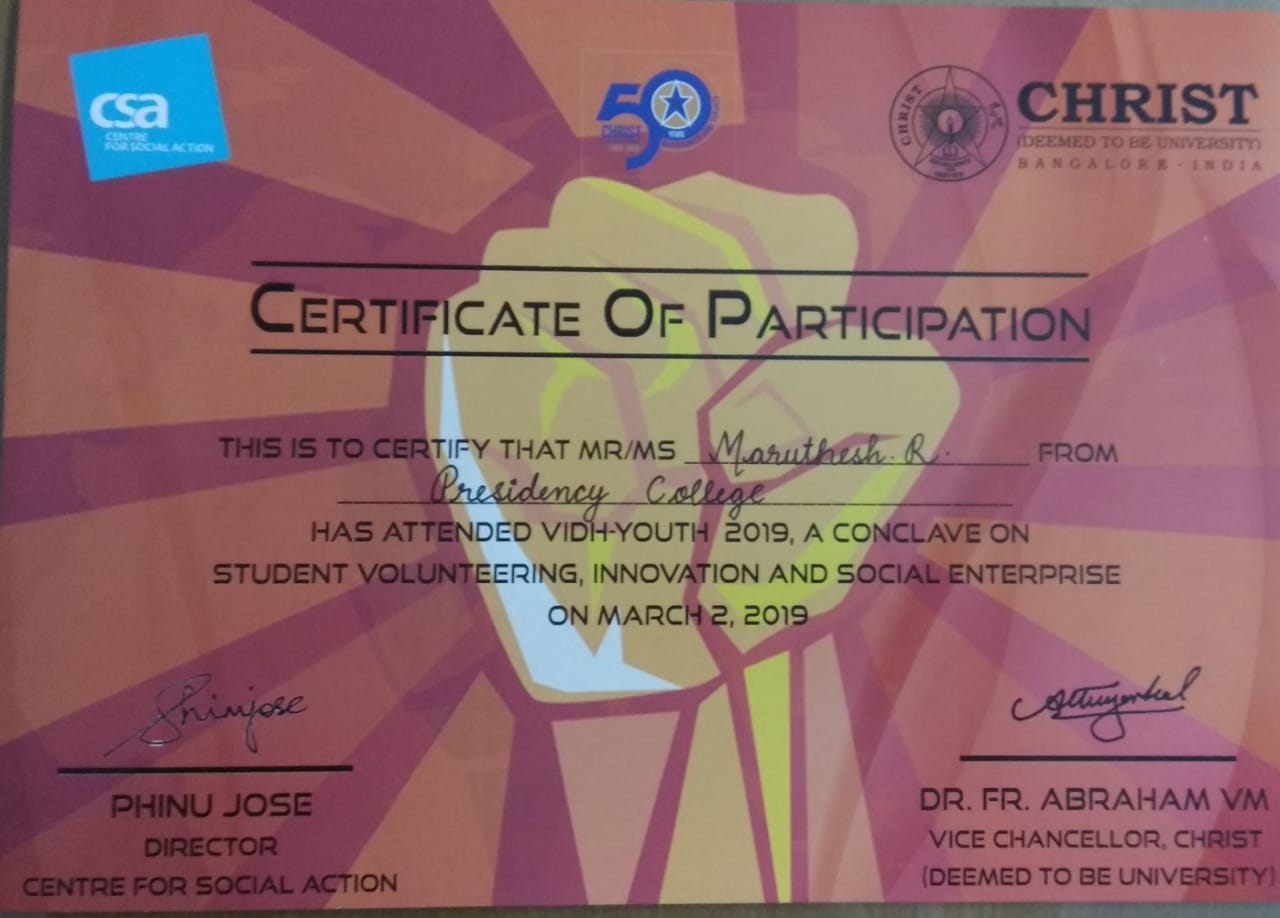 